8-11 летПримерный распорядок дня. Время может быть изменено в зависимости от занятий, усталости или желания детей.12-17 лет7h458h15Подъем8h15  9h008h00  8h45Завтрак8h459h158h309h15Подготовка к спортивным занятиям9h30  12h009h30  12h00Спортивные занятия.12h1513h15Обед12h1513h1512h4513h30Спокойное время: ребята могут отдохнуть в своих комнатах или поиграть в зале в настольные игры, почитать книгу. При желании, в их распоряжении  спортивные площадки центра.12h4513h3013h3015h30Творческие занятия в небольших группах совместно с французскими сверстниками13h3015h3015h45 16h00полдник15h45  16h0016h1519h00Спортивные занятия.16h15  19h0019h00 20h00ужин19h0020h0019h4520h30Спокойное время19h4520h3020h3021h30Вечерняя игра, подготовленная аниматорами.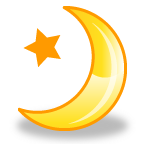 20h30  21h4521h3021h45Душ, подготовка к отходу ко сну.21h4522h0021h45отбой22h30Ночной дежурный 